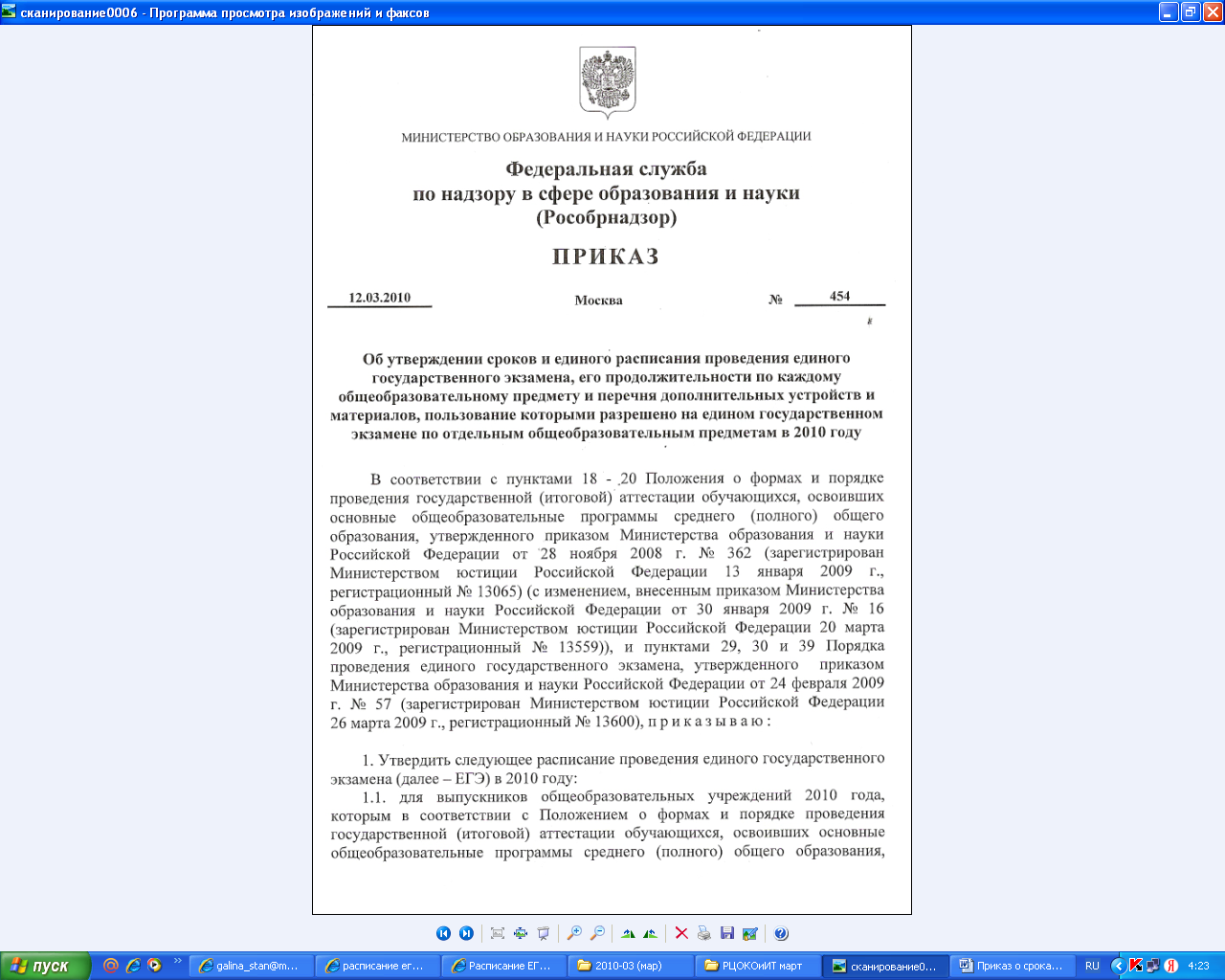 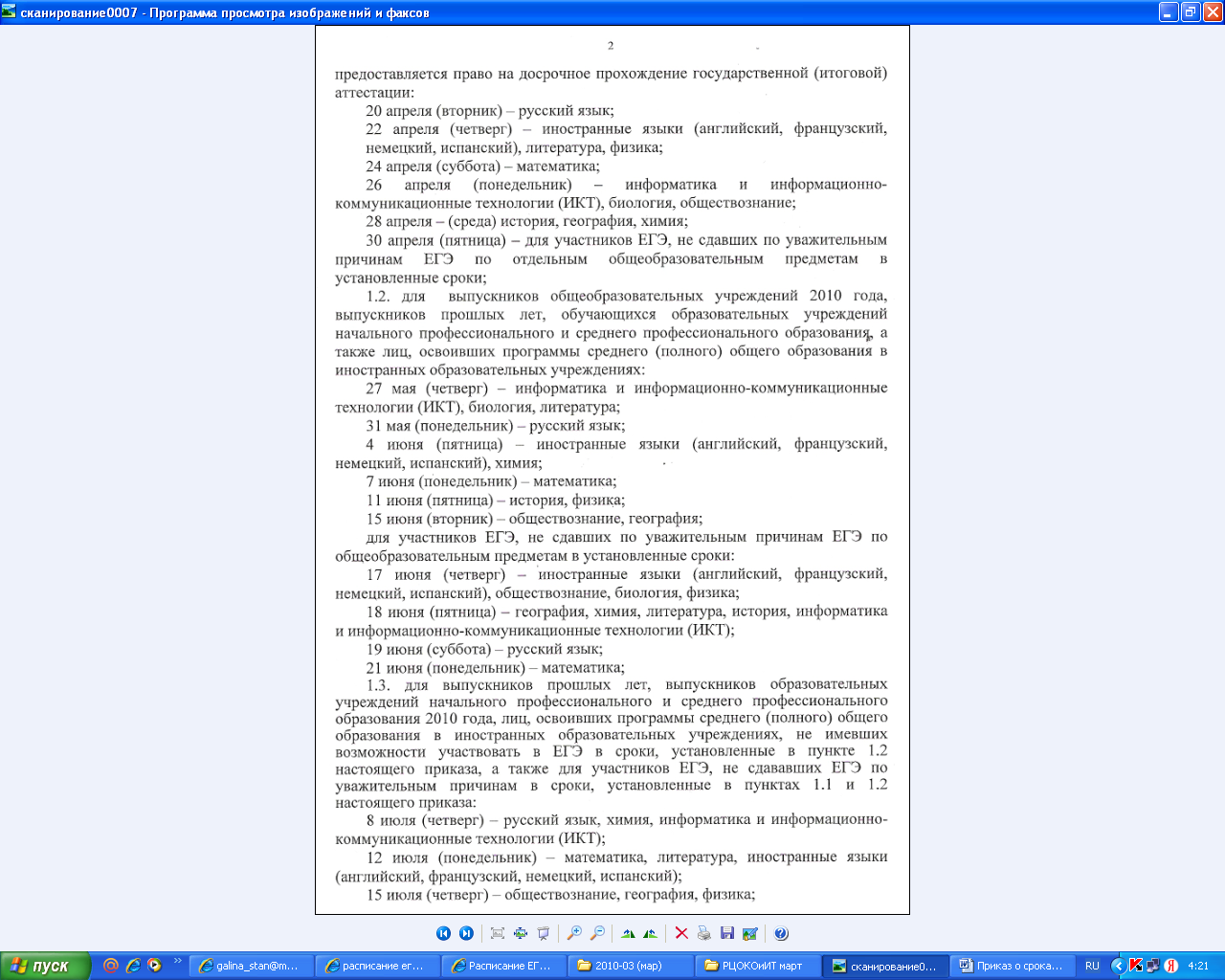                                                                                                        3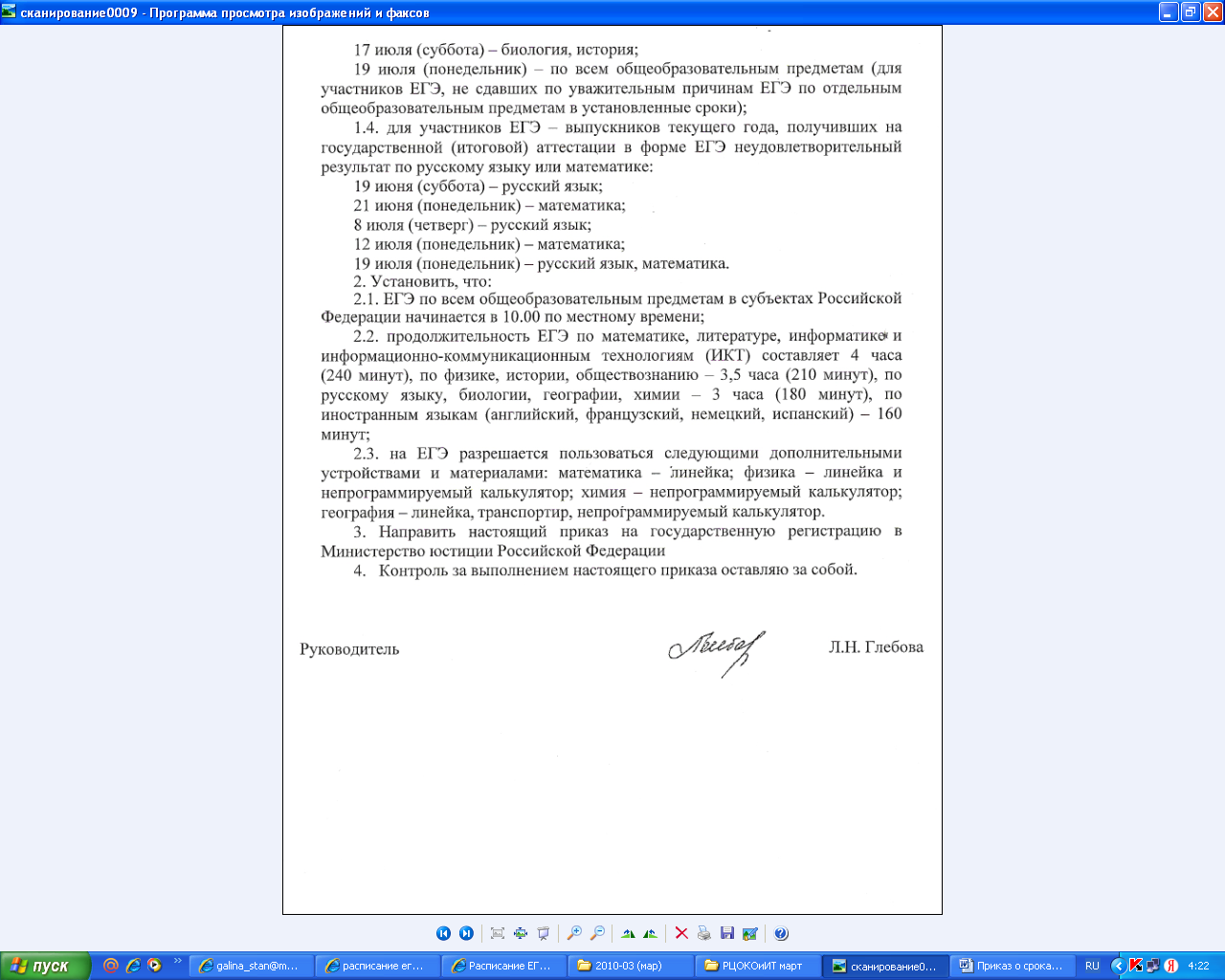 